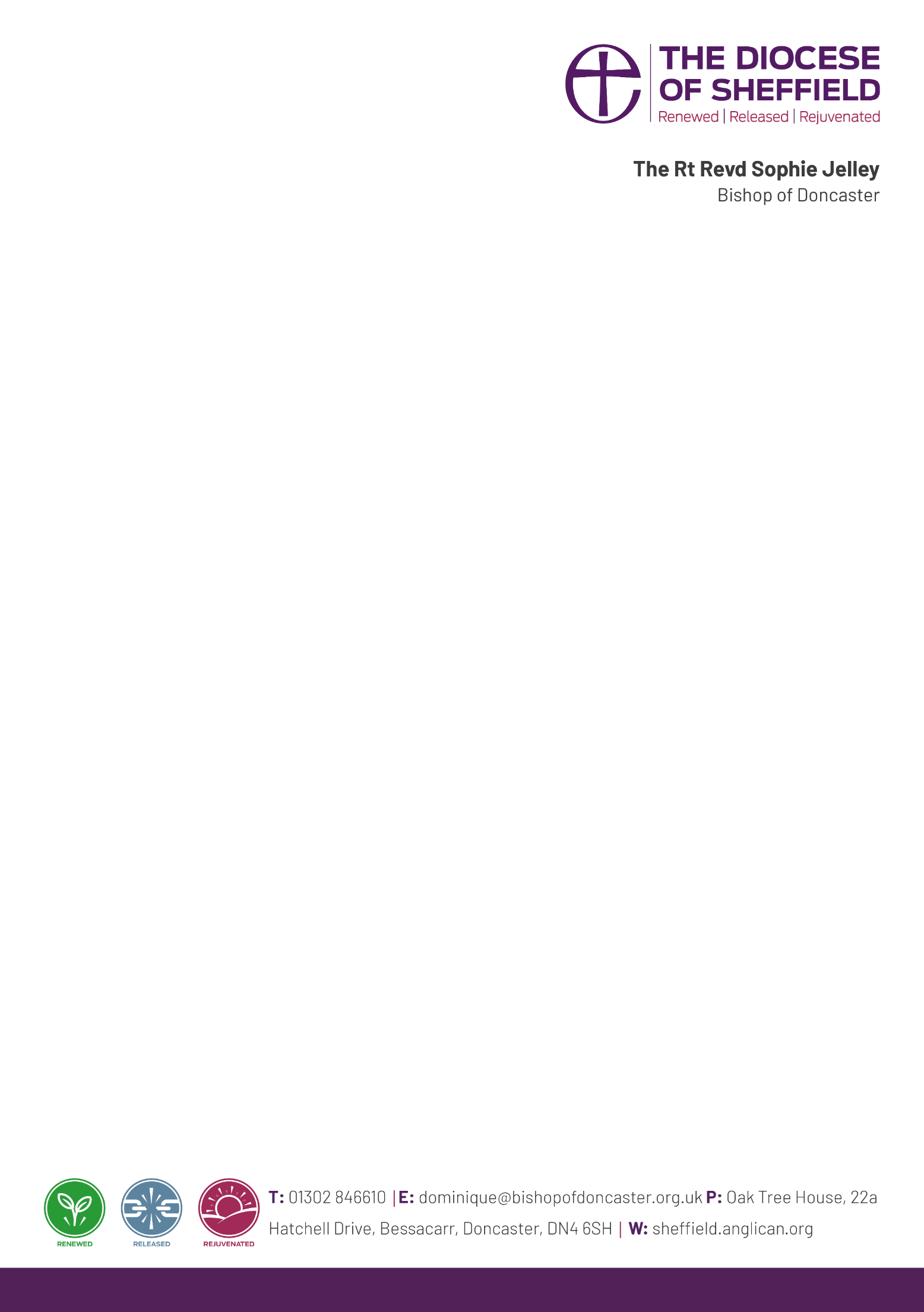 Reader’s Annual ReturnPart 1: Personal Review and ReflectionYour ministry since JanuaryPlease tick the relevant box (often means monthly or more frequently)In the box below please mention any other areas of ministry that you have undertaken not included in the above.You may answer the following questions in the spaces provided, or on a separate sheet if necessary.In what areas of my ministry do you feel that you have flourished over the past 12 months?Where have you seen God at work in your life, your church or your community?How are you sustaining your life of prayer and Bible reading? Have you flourished or struggled in your daily patterns?What areas of ministry would you like to grow and develop into? Do you sense God calling you into a new ministry?What areas of ongoing ministerial development (OMD) have you undertaken this year? Are there any areas of ministry or theology that you would value more training in?Safeguarding:Date of your most recent DBS check for Reader ministry:  Date of your most recent C3 safeguarding training (or next booked date): Readers are reminded that your DBS certificate expires after 3 years. All readers in active ministry are expected to attend C3 training every 3 years. Please contact your parish safeguarding officer to arrange a new DBS check and to find out safeguarding training dates.Signature: ………………………………………….	Date: …………………………………………Part 2: Review with Oversight Minister It is important that all readers meet with an oversight minister (OM) in their mission area for an annual review. This may be an OM who has direct responsibility for the parish church in which you regularly exercise your ministry, or if your church is in vacancy it may be an OM elsewhere in the mission area. If your mission area has no OMs then please arrange to meet with the area dean or with another OM in the deanery.You may wish to use the questions in Part 1 as discussion points in your review as well as a discussion about personal issues and pressures that may impact on your ministry at this time.After the review, please send this document to:Dominique Horsfield,PA to the Bishop of DoncasterOak Tree House22a Hatchell DriveBessacarDoncaster DN4 6SHor email to dominique@bishopofdoncaster.org.ukComments from the Reader following the review:Comments from the Oversight Minister following the review:Name:Address:Telephone (landline/Mobile)EmailParish(es) and Mission AreaEmployment status and nature of work, if any.OftenRarelyNeverPreached at Sunday worship	Led Sunday worshipPreached or led mid-weekHome communion			(including to a nursing home)Funeral (includes burial of ashes)Fresh Expression andNew congregationsSmall Group/Bible StudyNurture/Evangelism group		(eg. Alpha)